Технические характеристики товаров, используемых при выполнении работ.№ п/пНаименование товараОписание, характеристики товара1Плиты облицовочные керамогранитныеРазмеры 600*600 или 300*600 ммДолжны быть изготовлены из керамической или шлакосодержащей массы. Лицевая поверхность плиток может быть гладкой или рельефной, глазурованной   или неглазурованной, частично или полностью покрыта одно- или многоцветной глазурью. Глазурь может быть блестящей или матовой.Косоугольность плитки не должна быть более 1% длины ее грани, но не более 2 мм.Кривизна плитки (отклонение лицевой поверхности плитки от плоскости) не должна быть более 0,75% длины наибольшей диагонали, но не более 2 ммПлитки должны   представлять собой плоское тонкостенное глазуровонное или неглазурованное  изделие прямоугольной или квадратной формы.Монтажная поверхность плиток должна иметь рифления - пазы (глубиной) и выпуклости (высотой) в виде "обратного конуса" размером не менее 2,0 мм, при этом отношение суммы периметров рифлений к периметру плитки должно быть не менее 1,2На лицевой поверхности плиток не допускаются видимые с расстояния 1 м щербины, зазубрины, плешины, выплавки (выгорки), засорки, слипыш, мушки, пузыри, пятна, прыщи, наколы, а с расстояния 2 м не должны быть видны -  сухость глазури, сборка глазури, волнистость, неравномерность окраски глазурью, нечеткость контура рисунка, разрыв декора, смещение декора, недожог красок.Водопоглощение, %: - не более 12- не менее 2Морозостойкость, циклы, не менее 40Термическая стойкость глазури, °С, не менее 125Предел прочности при изгибе, МПа (кгс/см2), не менее 16 (160)Твердость глазури по МООСу, не должна быть меньше 52Анкер для установки фасадных системHilti HRD (или эквивалент)Гибкая глубина анкеровки  должна быть  50 -70 мм Должен подходить  для крепления материалов, толщиной до 120 мм Длина анкера 	до 200 ммДиаметр бура 	10 ммТип анкера должен быть 	пластиковый рамный анкерТип фиксации 	Сквозная установкаПринцип работы должен быть         распорныйСтруктура материала 	полиамид PA 6, углеродистая сталь3Кронштейн Крепежный кронштейн усиленный ККУ 150*80 должен быть с шайбой и паронитовой  прокладкойтолщина стали – не менее 2 ммматериал- оцинкованная сталь 4Крепежный профиль Г-образный КПГРазмеры - не менее 60*44*3000 ммТолщина стали – не менее 1,2 ммМатериал - оцинкованная или нержавеющая сталь5Крепежный профиль Z-образный КПZРазмеры - не менее 29*20*3000 ммТолщина стали – не менее 1,2 ммМатериал - оцинкованная или нержавеющая сталь6Крепежный кляммер рядовой крепежный кляммер рядовой должен быть с квадратными или полукруглыми лапкамидолжен быть изготовлен из оцинкованной или нержавеющей стали толщина стали, мм   1- 1,5 Область применения: для крепления керамогранита фасадного7Крепежный кляммер завершающийкрепежный кляммер рядовой с квадратными или полукруглыми лапкамидолжен быть изготовлен из нержавеющей   или оцинкованной стали толщина стали  более  1 ммОбласть применения: для крепления керамогранита фасадного8Олифа комбинированнаяНазначение: олифа комбинированная должна предназначаться для производства красок масляных, готовых к применению для производства и разведения красок масляных густотертых, а также для пропитки деревянных поверхностей и штукатурки перед окраской их масляной краской. Цвет по йодометрической шкале, мг йода, не темнее 800.Условная вязкость по вискозиметру ВЗ-246 с диаметром сопла 4 мм при температуре (20+0,5)0ºС,с, 20-60.Кислотное число, не более, мг КОН– 10.Массовая доля пленкообразующего вещества, % 70±2Прозрачность – полная.Время высыхания до степени 3, ч, не более 249Краска фасаднаяФасадная краска должна подходить для  применения для окрашивания новых и восстановления старых фасадов из бетона, пенобетона, асбестоцемента по всем видам штукатурки. Технические данные10Олифа Прозрачность после отстаивания в течение 24 ч при (20 ±2)С полная.  Отстой, не более, % (по объему), 1.  Кислотное число, не более, мг КОН, 7. Йодное число, не менее, г/йода на 100 г, 150.Массовая доля фосфорсодержащих веществ в пересчете на P2O5, не более, %, 0, 026. Массовая доля золы, не более, %, 0,3.Цвет по йодометрической шкале, не темнее, мг йода, 200;400 или 1600.11Краска перхлорвиниловая фасаднаяДля окраски оштукатуренных бетонных и кирпичных поверхностей фасадов зданий и архитектурных сооружений.Представляет собой суспензию пигментов и наполнителей в 10 % перхлорвиниловом лаке.Цвет по согласованию с заказчиком. Степень перетира, не более, мкм, 140. Время сушки при темп. 18-22 оС, не более, ч, 4.Массовая доля нелетучих веществ, %, 43-47.Условная вязкость по вискозиметру ВЗ-246 с диаметром сопла 4 мм. при темп. 20 оС, с 35-70Эластичность пленки при изгибе, не более, мм 512Проволока канатная оцинкованнаяПо виду поверхности – оцинкованнаяв зависимости от поверхностной плотности цинка группы ОЖ или Жпо механическим свойствам марки B или Iпо временному сопротивлению разрыву, Н/мм2 (кгс/мм2), маркировочных групп 1770 (180) или 1860 (190) или 1960 (200)номинальный диаметр – 2,6 ммразбег временного сопротивления разрыву в одном мотке - не более 160 (16) Н/мм2 (кгс/мм2)число скручиваний для маркировочных групп - не менее 16 Н/мм2 (кгс/мм2)число перегибов для маркировочных групп - не менее 8 Н/мм2 (кгс/мм2)поверхностная плотность цинка - не менее 125 г/м2.13Проволока стальная низкоуглеродистая разного назначения По виду обработки - термически обработаннаяпо виду поверхности – с покрытиемпокрытие – оцинкованное 2 или 1 классапоточности изготовления – повышенной или нормальной прочностидиаметр проволоки – 3,0 ммвременное сопротивление разрыву,Н/мм2 (кгс/мм2), для проволоки –340 -540 (35 -55).Поверхностная плотность цинка, г/м2, не менее 70 Относительное удлинение  , %,не менее 18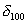 число погружений –2; 4продолжительность каждого погружения¸ с –60масса проволоки в мотке – не менее 5,0 кг.Партия проволоки  должна состоять из проволоки одного диаметра, одной точности изготовления, одного вида обработки, одного вида поверхности, одного класса и одной группы и должна быть оформлена документом о качестве, содержащим: товарный знак или наименование и товарный знак предприятия-изготовителя, условное обозначение проволоки, результаты проведенных испытаний, массу нетто партии.14Сетка тканая с квадратными ячейкамиНомер сетки – 0,63 или 0,55 или 0,5.Номинальный размер стороны ячейки в свету – от 0,50 до 0,63 мм.Номинальный диаметр проволоки – от 0,20 до 0,32 мм.Переплетение проволок в сетке должно быть правильным. Пропуска проволок не должно быть. Сетки не должны иметь механических повреждений, перегибов, разорванных и сшитых мест.Живое сечение сетки – от 39,0 до 51,2 %.Масса 1 м2 сетки – от 0,74 до 1,50 кг.Число проволок на 1 дм сетки – от 105,3 до 133,3.Партия должна состоять из сеток одного номера, одной ширины, одного материала и оформлена одним документом о качестве, содержащим: товарный знак или наименование и товарный знак предприятия-изготовителя, условное обозначение сетки, ширину в миллиметрах, длину в метрах и общее количество сетки в квадратных метрах, количество рулонов в партии.15Прокат толстолистовой горячекатаныйПрокат толстолистовой горячекатаный из углеродистой стали обыкновенного качества. Качество проката толстолистового горячекатаного из углеродистой стали обыкновенного качества должно соответствовать требованиям государственных стандартов. Толщина: не менее 9 не более 12мм. Категория проката от 1 до 5. Для проката толщиной до 10 мм включительно из стали марки Ст3пс; Ст3сп возможно снижение нижнего предела массовой доли одного из элементов - углерода на 0,04% абс., марганца на 0,1% абс. - при обеспечении механических свойств, установленных для указанной марки. Массовая доля серы в прокате не должна превышать 0,040%, фосфора 0,030%. Ударная вязкость KCU, Дж/см2 (кгс * м/см2) должна быть не менее: при температуре +20ᴼС - 69 (7), при температуре -20ᴼС – 29,3 (3). Марка стали должна быть Ст3пс; Ст3сп.16Утеплитель  «Термостек» (или эквивалент)Состав: Жесткие и плотные гидрофобизированые теплоизоляционные плиты, устойчивые к деформацииПлотность (кг/м3) , не менее   145Теплопроводность при температуре 100С не более, Вт/м0С,       0,037Прочность на сжатие при 10% деформации должна составлять, не менее, кПа                                 45 Водопоглощение по объему, не более, %      1,5Влажность, по массе, не более,  %                  0,3Прочность на отрыв слоев, не менее  15 кПаГорючесть, не менее             НГ